Dispositif d’accueil, d’accompagnement et de formation des Conseillers Principaux d’Éducation stagiaires - Année scolaire 2023-2024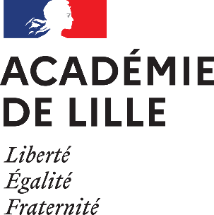 TUTORAT EN ETABLISSEMENT SCOLAIRE
RAPPORT D'ETAPE 1 – CPELa fiche complétée et signée par le tuteur, le chef d’établissement et le stagiaire est à déposer à l’adresse suivante rapporttuteur@ac-lille.fr au plus tard le vendredi 15 décembre 2023 : Merci de bien vouloir enregistrer le document comme suit et de l'indiquer dans l'objet du courriel :
Rapport Etape Stagiaire - NOM Prénom (discipline)Cette fiche est à compléter par le tuteur et doit être co-signée obligatoirement par le professeur stagiaireElle comporte l'avis du chef d'établissement sur la formation du stagiaire.PREMIÈRE OBSERVATIONDurant cette première phase, l’attention porte sur les fondamentaux relatifs aux compétences du référentiel. Le tuteur veillera donc lors des visites à observer particulièrement les éléments ci-dessous.Les items non observés ne feront pas l’objet d’une indication de niveau.Niveau 1 : insuffisantNiveau 2 : activité engagée, suffisantNiveau 3 : appliqué, réalisé, satisfaisantNiveau 4 : très satisfaisant, maîtrisé, en phase d’améliorationAppréciations générales prenant en compte les compétences et explicitant pour celles observées les compétences établies, les compétences à améliorerAVIS DU TUTEURAVIS DU CHEF D’ÉTABLISSEMENTIndicateurs proposés à l’avis du Chef d’établissement en particulier sur les compétences« Faire partager les valeurs de la République », « Inscrire son action dans le cadre réglementaire » et « Agir en éducateur responsable et selon des principes éthiques »Niveau 1 : insuffisantNiveau 2 : activité engagée, suffisant Niveau 3 : appliqué, réalisé, satisfaisantNiveau 4 : très satisfaisant, maîtrisé, en phase d’améliorationDispositif d’accueil, d’accompagnement et de formation des Conseillers Principaux d’Education stagiaires - Année scolaire 2023-2024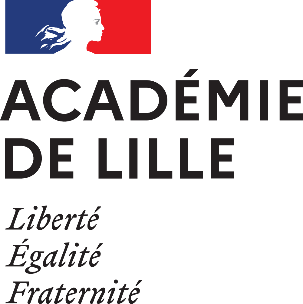 TUTORAT EN ETABLISSEMENT SCOLAIREBILAN DE LA FORMATION - CPELa fiche complétée et signée par le tuteur, le chef d’établissement et le stagiaire est à déposer à l’adresse suivante rapporttuteur@ac-lille.fr au plus tard le mardi 7 mai 2024 : Merci de bien vouloir enregistrer le document comme suit et de l'indiquer dans l'objet du courriel :
Rapport Etape Stagiaire - NOM Prénom (discipline)Cette fiche est à compléter par le tuteur et doit être co-signée obligatoirement par le professeur stagiaireElle comporte l'avis du chef d'établissement sur la formation du stagiaire.DEUXIÈME OBSERVATIONDurant cette deuxième phase, l’attention porte sur l’ensemble du référentiel des compétences à maîtriser en fin de formation.Niveau 1 : insuffisantNiveau 2 : activité engagée, suffisant Niveau 3 : appliqué, réalisé, satisfaisantNiveau 4 : très satisfaisant, maîtrisé, en phase d’améliorationAppréciations prenant en compte les 5 champs de compétences et explicitant pour celles observées les compétences établies, les compétences à améliorer et les conseils donnésAVIS DU CHEF D’ÉTABLISSEMENTIndicateurs proposés à l’avis du Chef d’établissement en particulier sur les compétences « Faire partager les valeurs de la République », « Inscrire son action dans le cadre réglementaire », « Agir en éducateur responsable et selon des principes éthiques » et « Coopérer au sein d’une équipe »Niveau 1 : insuffisantNiveau 2 : activité engagée, suffisant Niveau 3 : appliqué, réalisé, satisfaisantNiveau 4 : très satisfaisant, maîtrisé, en phase d’améliorationCONSEILLER PRINCIPAL D’EDUCATION – STAGIAIRE        Temps plein    Mi-tempsNom :	Prénom :	Adresse électronique académique : 	Établissement d’exercice :	TUTEURNom :	Prénom :	Adresse électronique : 	Établissement d’exercice :	RENSEIGNEMENTS INDISPENSABLESNombre d’observations du stagiaire effectuées par le tuteur depuis la rentrée :	I	INombre d’observations du tuteur par le CPE stagiaire depuis la rentrée : 	I	INombre d’entretiens en présentiel :	I	IDatesDurée en heuresNature des activités observées Thèmes abordésVisites du stagiaireVisites du tuteurEntretiens1.   Accompagner le parcours de l’élève au plan éducatif1234Collaborer avec tous les personnels de l’établissement en échangeant avec eux des informations sur le comportement et sur l’activité de l’élève : ses résultats, les conditions de son travail ; participer à l’élaboration de réponses collectives pour aider les élèves à surmonter les difficultés qu’ils rencontrentContribuer au suivi de la vie de la classe, notamment en prenant part au conseil de classe et en collaborant à la mise en œuvre des projetsParticiper aux travaux du conseil pédagogique, notamment en contribuant à la réflexion sur la coordination des enseignements, la notation et l’évaluation des activités scolaires2.   Accompagner les élèves, notamment dans leur formation à une citoyenneté participative1234Encourager et coordonner les initiatives de l’élève prises dans le cadre de la vie lycéenne ou collégienne, en prenant appui sur les enseignements civiques, juridiques et sociaux et en créant une dynamique d’échangesVeiller à la complémentarité des dispositifs se rapportant à la citoyenneté participative et représentative et les animer (CESC, CVL, délégués de classe, conférence des délégués, conseil d’administration, commission permanente, conseil de discipline)Accompagner les élèves dans la prise de responsabilités en utilisant notamment le foyer socio-éducatif et la maison des lycéens comme espace d’apprentissage et d’éducation à la citoyenneté. Impulser et favoriser la vie associative et culturelle3.   Coopérer au sein d’une équipe1234Inscrire son intervention dans un cadre collectif, au service de la complémentarité et de la continuité des enseignements comme des actions éducativesCoopérer avec les équipes pédagogiques et éducatives d’autres établissements, notamment dans le cadre d’un environnement numérique de travail, et en vue de favoriser la relation inter-degrésCoopérer dans la mise en place de projets, de travaux et d’évaluations collectifs4.   Impulser et coordonner le volet éducatif du projet d’établissement1234Conseiller le chef d’établissement et le gestionnaire sur l’aménagement et l’équipement des espaces, afin de permettre l’installation de conditions de vie et de travail qui participent de la sérénité du climat scolaireRecueillir et communiquer les informations permettant de suivre l’assiduité des élèves, et de lutter contre l’absentéismeRepérer les incivilités, les formes de violence et de harcèlement, et mettre en œuvre les mesures qui permettent de les faire cesser avec le concours des équipes pédagogiquesElaborer et mettre en œuvre des démarches de prévention et connaître les missions des partenaires de l’établissement pour la lutte contre la violenceC5 Accompagner le parcours de l’élève au plan pédagogique et éducatifC6 Accompagner les élèves, notamment dans leur formation à une citoyenneté participativeC7 Coopérer au sein d’une équipeC3 Impulser et coordonner le volet éducatif du projet d’établissementAppréciation globale du tuteur sur l’ensemble de la périodePrécisions apportées par le stagiaire, éléments d'auto-évaluation, orientation de l'activité professionnelle et objectifs de travail1. Faire partager les valeurs de la République1234Veiller à l’égalité entre les élèvesRespecter le principe de laïcité et neutralité2. Inscrire son action dans le cadre réglementaire1234Se situer dans la hiérarchieRemplir ses obligations de service : respect des horaires (assiduité, ponctualité)Remplir ses obligations de service : participation aux réunions obligatoires3. Agir en éducateur responsable et selon des principes éthiques1234Contribuer à assurer la sécurité et la sûreté des élèves, à prévenir toute forme de violenceRespecter et faire respecter le règlement intérieur et les chartes d’usageRespecter la confidentialité des informations individuellesContribuer à identifier des discriminations, des comportements à risques et contribuer à leur résolution4. Accompagner les élèves dans leur parcours de formation1234Participer aux travaux des différents conseils en contribuant à la réflexion5. Coopérer au sein d’une équipe1234Coopérer dans la mise en place de projets collectifs6. Intégrer les éléments de la culture numérique1234Utiliser les ressources numériques de l’établissement, et le cas échéant l’ENTObservations générales quant aux qualités professionnelles mises en œuvre par le CPE stagiaireNom du CPE stagiaire :Date : SignatureNom du CPE tuteur terrain :Date : SignatureNom du chef d’établissement :Date : SignatureCONSEILLER PRINCIPAL D’EDUCATION - STAGIAIRENom :	Prénom :	Adresse électronique académique : 	Établissement d’exercice :	TUTEURNom :	Prénom :	Adresse électronique : 	Établissement d’exercice :	RENSEIGNEMENTS INDISPENSABLESNombre d’observations du stagiaire effectuées par le tuteur depuis le rapport 1 :	I	INombre d’observations du tuteur par le CPE stagiaire depuis le rapport 1 : 	I	INombre d’entretiens en présentiel :	I	IDatesDurée en heuresNature des activités observées Thèmes abordésVisites du stagiaireVisites du tuteurEntretiens5.   Travailler dans une équipe pédagogique1234Inscrire son intervention dans le cadre des choix retenus et assumés collectivement, au service d’une cohérence d’action, notamment dans le cadre du projet d’établissementCoopérer avec ses collègues enseignants pour élaborer des situations d’apprentissage en vue de développer et d’évaluer les compétences visées (socle commun de connaissances et de compétences, référentiels professionnels, etc.)Contribuer à faciliter la continuité des parcours des élèves et prendre en compte les transitions d’un cycle à l’autre6.   Savoir coopérer avec les parents et les autres partenaires de l’établissement1234Identifier les rôles et l’action des différents partenaires tels que les parents d’élèves, les autres services de l’Etat, les collectivités territoriales, les associations complémentaires de l’école, les acteurs socio-économiquesAssurer la continuité du dialogue avec les parents, notamment pour promouvoir l’assiduité et favoriser le projet personnel de l’élèveAnalyser avec les parents les progrès et le parcours leur(s) enfant(s) en vue d’identifier les aptitudes, de repérer les difficultés et les possibilités d’y remédier et de valoriser les réussites, afin d’aider leur enfant dans l’élaboration et la conduite de son projet personnel et le cas échéant de son projet professionnelParticiper à l’élaboration, à l’organisation, la mise en œuvre et l’évaluation de projets collectifs associant les partenaires de l’établissement. Contribuer à l’implantation et à la consolidation de partenariats7.   Connaître et savoir prendre en compte la diversité des élèves1234Adapter son action éducative à la diversité des élèvesTravailler avec les personnes ressources en vue de la mise en œuvre du « projet personnalisé de scolarisation » des élèves en situation de handicap8.   Participer à la construction des parcours des élèves1234Contribuer avec les enseignants et avec le concours des assistants d’éducation, à l’accompagnement éducatif et aux programmes personnalisés de réussite éducative, ainsi qu’à la mise en place de l’accompagnement personnaliséContribuer, avec les enseignants, les professeurs-documentalistes et les conseillers d’orientation psychologues et d’orientation, à conseiller les élèves dans l’élaboration de leur projet personnelAssurer la liaison avec les responsables des prises en charges complémentaires des élèves hors temps scolaire dans les collèges ou lycées à organisation pédagogique aménagée, (classes à horaires, sections sportives, pôles sportifs de haut niveau)C1 : Savoir transmettre et faire partager les valeurs de la République, dont la laïcité.Aider les élèves à développer leur esprit critique, à distinguer les savoirs des opinions ou des croyances, à savoir argumenter et à respecter la pensée des autresC8 : Travailler dans une équipe pédagogiqueC9 : Savoir coopérer avec les parents et les autres partenaires de l’établissementC7 : Participer à la construction des parcours des élèvesAppréciation globale du tuteur sur l’ensemble de la périodeObservations du CPE stagiaire1. Faire partager les valeurs de la République1234Veiller à l’égalité entre les élèvesRespecter le principe de laïcité et neutralité (obligation de réserve)2. Inscrire son action dans le cadre réglementaire1234Se situer dans la hiérarchieRemplir ses obligations de service : respect des horaires (assiduité, ponctualité)Remplir ses obligations de service : participation aux réunions obligatoires3. Agir en éducateur responsable et selon des principes éthiques1234Contribuer à assurer la sécurité et la sûreté des élèves, à prévenir toute forme de violenceRespecter et faire respecter le règlement intérieur et les chartes d’usageRespecter la confidentialité des informations individuellesContribuer à identifier des discriminations, des comportements à risques et contribuer à leur résolution4. Accompagner les élèves dans leur parcours de formation1234Participer aux travaux des différents conseils en contribuant à la réflexionEntretenir un dialogue constructif avec les parents dans l’élaboration du parcours de l’élève5. Coopérer au sein d’une équipe1234Inscrire son action dans un cadre collectifCoopérer dans la mise en place de projets collectifs6. Intégrer les éléments de la culture numérique1234Utiliser l’ENT de l’établissement (cahier de textes, notes…)Observations générales quant aux qualités professionnelles mises en œuvre par le CPE stagiaireNom du CPE stagiaire :Date :SignatureNom du CPE tuteur terrain :Date : SignatureNom du chef d’établissement :Date : Signature